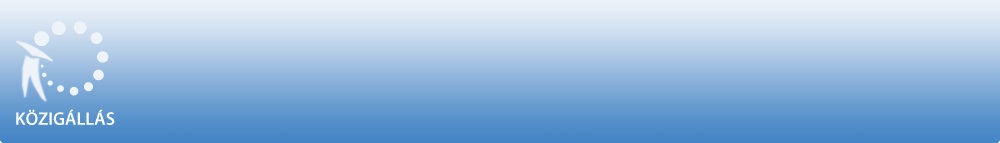 Városi Családsegítő és Gondozási Központ - Százhalombattaa Közalkalmazottak jogállásáról szóló 1992. évi XXXIII. törvény 20/A. § alapjánpályázatot hirdetVárosi Családsegítő és Gondozási Központ
Közétkeztetés

Konyhai kisegítőmunkakör betöltésére.A közalkalmazotti jogviszony időtartama:határozatlan idejű közalkalmazotti jogviszonyFoglalkoztatás jellege:Teljes munkaidőA munkavégzés helye:Pest megye, Százhalombatta, A város területén működő főző-és tálalókonyhák .A munkakörbe tartozó, illetve a vezetői megbízással járó lényeges feladatok:Kitakarítja a konyhát, segédkezik a konyhai munkákban, elmosogatja a konyhaedényeket  Gondoskodik a napi maradvány tárolásáról  Előkészítő műveleteket végez, húst készít elő, előkészíti a zöldségeket  Kiegészítő műveleteket végez (szűr, sűrít, dúsít, aprít)  A konyha kövezetét felsöpri és felmossa  A munkafelületeket, falakat, gépeket, berendezéseket lemossa  Megtisztítja az alapanyagokat  Feldarabolja és főzésre előkészíti az alapanyagokat  Közreműködik az ételek kiosztásábanIlletmény és juttatások:Az illetmény megállapítására és a juttatásokra a Közalkalmazottak jogállásáról szóló 1992. évi XXXIII. törvény rendelkezései az irányadók.Pályázati feltételek:         8 Általános,A pályázat részeként benyújtandó iratok, igazolások:         fényképes szakmai önéletrajz, végzettséget igazoló oklevél másolata, erkölcsi bizonyítvány, nyilatkozat arról, hogy a gyermekek védelméről és a gyámügyi igazgatásról szóló 1997. évi XXXI. törvény 15. §-ának (8) bekezdésében meghatározott kizáró ok nem áll fenn.A munkakör betölthetőségének időpontja:A munkakör legkorábban 2022. július 1. napjától tölthető be.A pályázat benyújtásának határideje: 2022. május 24.A pályázati kiírással kapcsolatosan további információt Bokros Dávid nyújt, a 0623354934 -os telefonszámon.A pályázatok benyújtásának módja:         Postai úton, a pályázatnak a Városi Családsegítő és Gondozási Központ - Százhalombatta címére történő megküldésével (2440 Százhalombatta, Szivárvány tér 5. ). Kérjük a borítékon feltüntetni a pályázati adatbázisban szereplő azonosító számot: K-42/2022 , valamint a munkakör megnevezését: Konyhai kisegítő.         Elektronikus úton Bokros Dávid részére a vcsgk@mail.battanet.hu E-mail címen keresztül         Személyesen: Bokros Dávid, Pest megye, 2440 Százhalombatta, Szivárvány tér 5. .A pályázat elbírálásának módja, rendje:A pályázatok szakmai értékelését követően személyes beszélgetés történik.A pályázat elbírálásának határideje: 2022. május 31.A pályázati kiírás további közzétételének helye, ideje:         www.vcsgk.hu - 2022. május 6.         Facebook - 2022. május 6.A munkáltatóval kapcsolatos egyéb lényeges információ:A VCSGK a tisztességes és átlátható adatkezelés elvének megfelelően – a jogszabályokban meghatározottak szerint jár el a pályáztatás során A munkáltatóval kapcsolatban további információt a www.vcsgk.hu honlapon szerezhet.